基本信息基本信息 更新时间：2024-03-09 21:21  更新时间：2024-03-09 21:21  更新时间：2024-03-09 21:21  更新时间：2024-03-09 21:21 姓    名姓    名蒲欢蒲欢年    龄25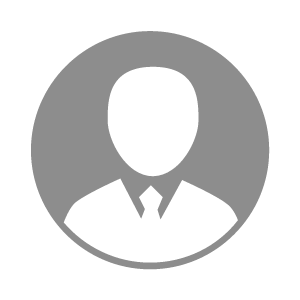 电    话电    话下载后可见下载后可见毕业院校安康学院邮    箱邮    箱下载后可见下载后可见学    历本科住    址住    址期望月薪5000-10000求职意向求职意向养猪技术员,仓管/物流员,程序员养猪技术员,仓管/物流员,程序员养猪技术员,仓管/物流员,程序员养猪技术员,仓管/物流员,程序员期望地区期望地区不限不限不限不限教育经历教育经历就读学校：安康学院 就读学校：安康学院 就读学校：安康学院 就读学校：安康学院 就读学校：安康学院 就读学校：安康学院 就读学校：安康学院 工作经历工作经历工作单位：河南利安网络科技有限公司 工作单位：河南利安网络科技有限公司 工作单位：河南利安网络科技有限公司 工作单位：河南利安网络科技有限公司 工作单位：河南利安网络科技有限公司 工作单位：河南利安网络科技有限公司 工作单位：河南利安网络科技有限公司 自我评价自我评价出生农村，能吃苦耐劳，现在一心只想攒钱，抛下学历包袱了，人只能赚到自己认知内的钱了。出生农村，能吃苦耐劳，现在一心只想攒钱，抛下学历包袱了，人只能赚到自己认知内的钱了。出生农村，能吃苦耐劳，现在一心只想攒钱，抛下学历包袱了，人只能赚到自己认知内的钱了。出生农村，能吃苦耐劳，现在一心只想攒钱，抛下学历包袱了，人只能赚到自己认知内的钱了。出生农村，能吃苦耐劳，现在一心只想攒钱，抛下学历包袱了，人只能赚到自己认知内的钱了。出生农村，能吃苦耐劳，现在一心只想攒钱，抛下学历包袱了，人只能赚到自己认知内的钱了。出生农村，能吃苦耐劳，现在一心只想攒钱，抛下学历包袱了，人只能赚到自己认知内的钱了。其他特长其他特长